MFL Subject overview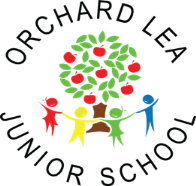 Updated September 2018Year 3Year 4Year 5Year 6AutumnIntroduction to FrenchColoursDays/ months/ seasonsWeatherDates and timesSportsLikes and dislikes/ HobbiesDaily routineSpringClassroom objectsFoodTransportPocket moneyThe town and directionsAu restaurantSchoolSummerFamilyPetsAnimalsWe’re going on a Bear HuntFood and drinkTour de FranceMy house La Francophonie